		Наша библиотекаГлава 1Добро пожаловать ! 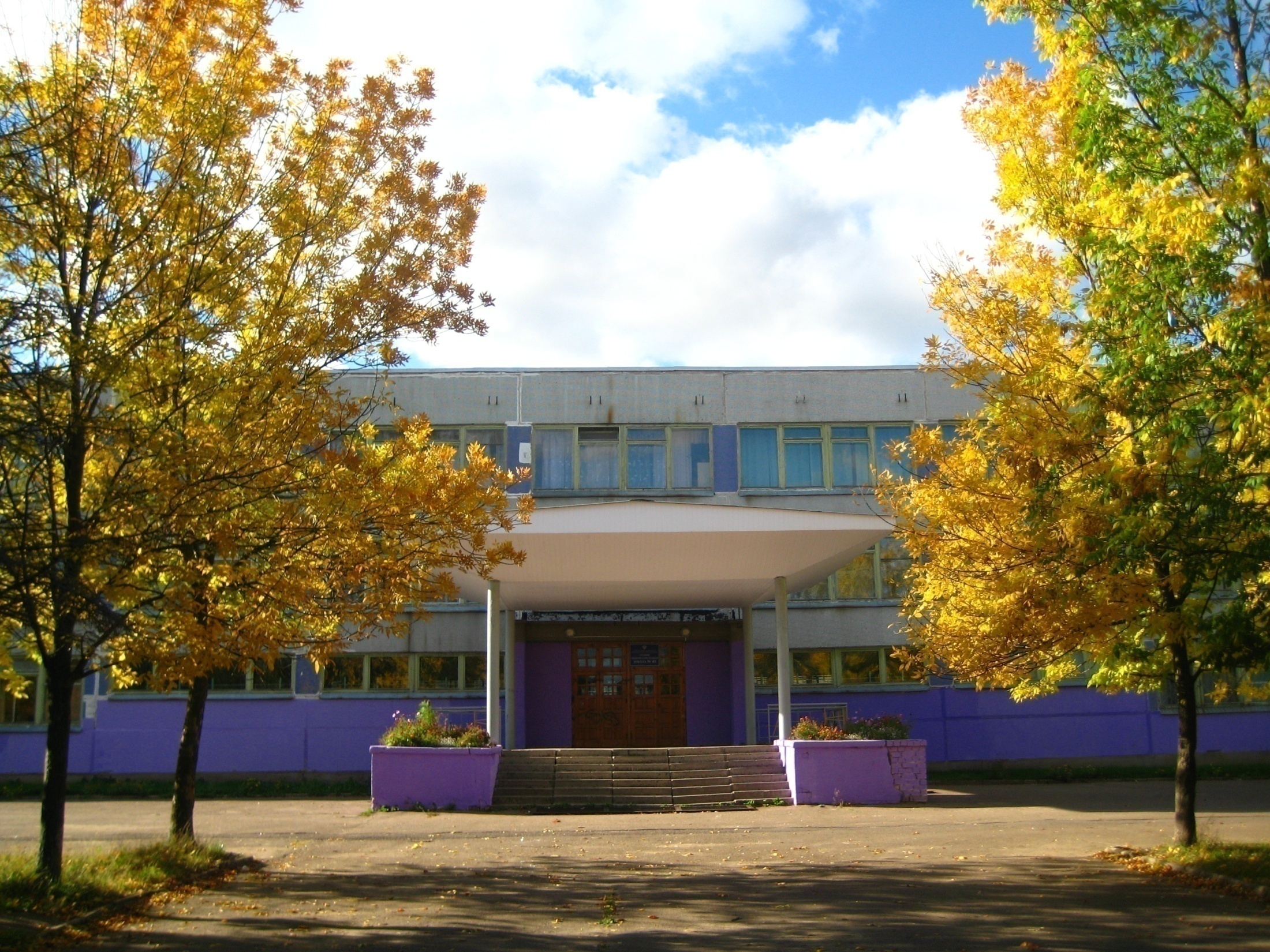 Любое учебное заведение  и его история неразрывно связано с его библиотекой. Наша библиотека-это библиотека муниципального образовательного учреждения средней общеобразовательной школы № 45 с углубленным изучением отдельных предметов естественнонаучной направленности. Она располагается : по адресу г. Тверь, улица Левитана , д. 30.В этом году наша школа, а значит ,и библиотека отпразднует свой 35-летний  юбилей. Тридцать пять Дней знаний к и тридцать пять Последних звонков прозвенело за ее окнами , а школа с каждым годом становится только лучше. И в этом легко убедиться , если отправиться на экскурсию по ее этажам и коридорам. Но наш путь сегодня лежит на третий  этаж, в информационный  и интеллектуальный центр школы в  библиотеку . Главный человек в библиотеке – ведущий библиотекарь Галина Николаевна Жаранова….. 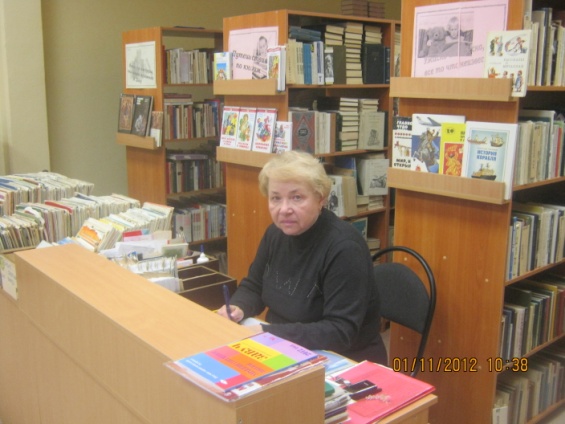 Глава 2Давайте знакомиться !Знакомство с библиотекой начинается в 1-ом классе, когда перепуганные малыши-первоклашки впервые переступают ее порог. А верная дружба завязывается  ко второму, третьему классу и продолжается у многих до окончания школы. Библиотека  , как пишут ребята в своих анкетах, это и место отдыха после трудного  урока ,и возможность открыть для себя что-то новое , интересное , неизведанное. Здесь можно расслабиться, рассказать о своих удачах или огорчениях, полистать журналы, найти материал для доклада. Читателям в библиотеке всегда рады!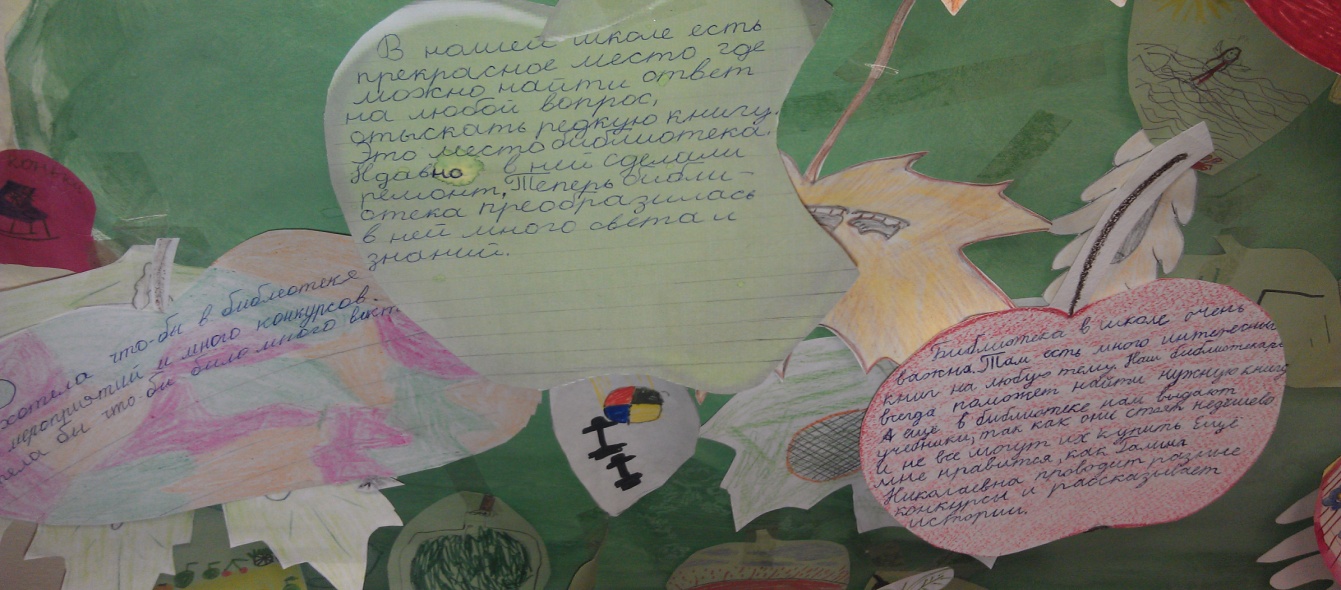 Статистическая  справка :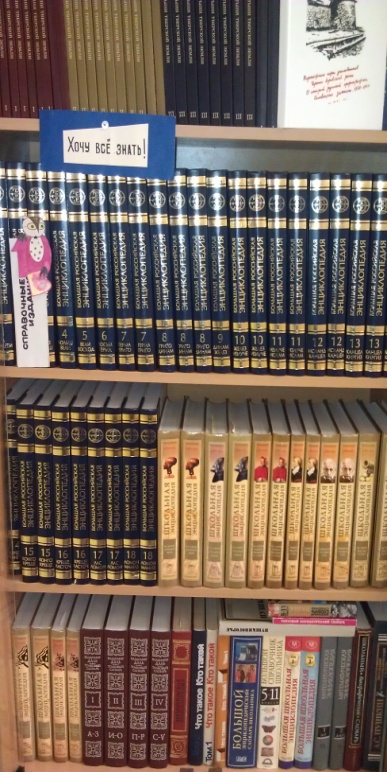 Книжный фонд  библиотеки МОУ СОШ 45 составляет 24398 экз. Из них учебный фонд -12243 экз.Фонд художественной, научно-популярной, справочной и методической литературы равен 2155экз. Количество читателей библиотеки-843 человека. Из них 792 человека -учащиеся  школы , 51 человек – преподаватели и работники школы 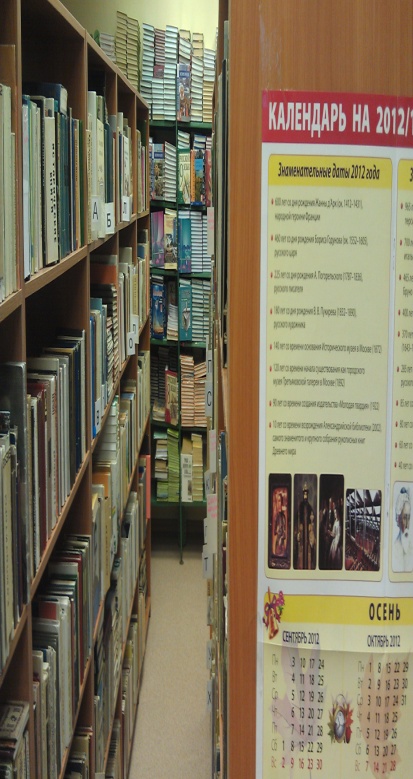 Количество посещений -9566Количество книговыдач -10174Средняя книговыдача -12Средняя посещаемость – 11Глава 32011 год стал в истории библиотеки  переломным и значимым. По инициативе  депутата Тверской Городской Думы Делакова С. Ю. школа была включена  в городскую  целевую программу  «Реализация предложений жителей г. Твери», в результате чего были получены деньги на капитальный ремонт помещения библиотеки. Свой 35-летний юбилей библиотека  встречает полностью преобразившись. 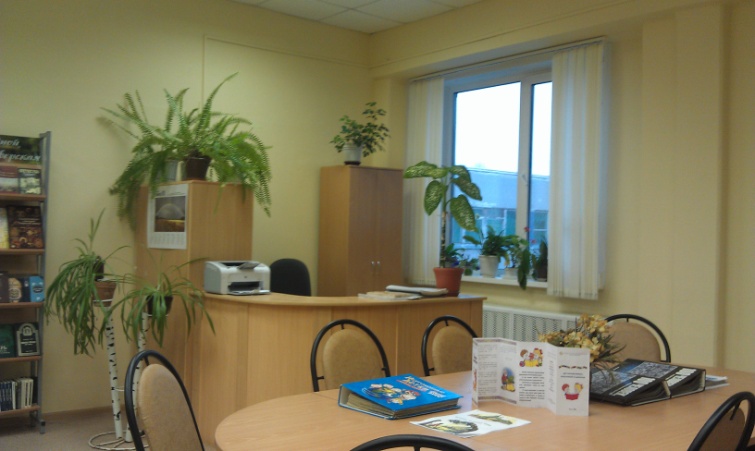 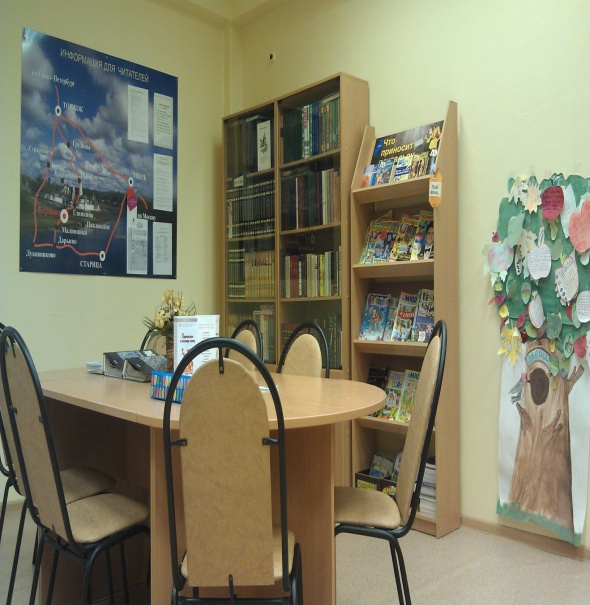 Много света, новая мебель , яркие книжные выставки, новые книги, новые журналы. Ребята бегут сюда на переменах и после уроков, что наполняет сердце библиотекаря несказанной радостью. В  результате реализации проекта  «Создание сети информационных центров 170  базовых школ региона » библиотека получила доступ к интернету. Формируется электронный каталог, насчитывающий 3672 записи, создано 843  читательских  билетов  и электронных формуляров ,ведется электронная книговыдача.   Библиотека включена в локальную сеть школы , имеется компьютер, принтер, ламинатор, СД-диски , фонохрестоматии, электронные приложения к учебникам, мультимедийные обучающие программы. За период с 2008 -2012 г. библиотека полностью обеспечивала учащихся учебной литературой . В 2012 г. было закуплено 270 экз. художественной литературы на сумму 30840 рублей. Фонд периодических изданий насчитывает более 15 наименований .Глава 4Школьная библиотека – особенная библиотекаБиблиотека органично входит в состав такого сложного организма, как школа, являясь его составной частью, где главное –сам учебный процесс. И библиотека  является одним из первых помощников ребят в учении, в получении информации, овладении предметами. Но в то же время библиотека в школе имеет свое культурно-просветительное пространство , столь  притягательное и необходимое для ребят.  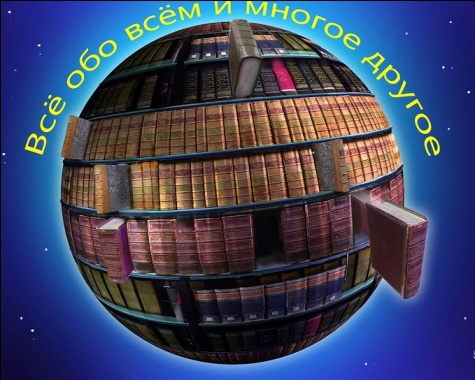 Когда берем мы в руки книгу….книжные выставкиКогда берем мы в руки книгу,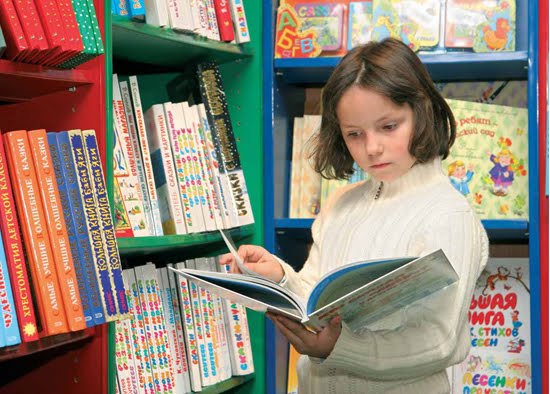 Все замирает, все молчит!Когда берем мы в руки книгу,То с нами Вечность говорит!Нынешний облик библиотеки неразрывно связан с книжными выставками , целью которых было привлечь внимание ребят к лучшим книгам библиотеки , максимально раскрыть библиотечный фонд. Это были и выставки-загадки , выставки к юбилейным датам, выставки книг по сериям , выставка одной книги . Наиболее интересные из них : «Поляна сказок», «Победа нам в огне досталась» , « Край родной , земля Тверская», «Что приносит почтальон», «Ужасно интересно все то, что неизвестно!», «Вместе похихикаем, вместе посмеемся».У книжных выставок проходят беседы, викторины , обсуждение прочитанных книг. Часто здесь задерживаются мамы и папы наших читателей.Клуб по интересам : «Это чудо великое –книга!»  Четвертый год  на базе библиотеки работает клуб для учащихся начальной школы. Девизом клуба стали слова Френсиса Бэкона:  «Мы столько можем , сколько знаем!»Цели клуба: 1. Вернуть книгу в жизнь ребенка.                        2. Научиться говорить с ребенком о книге интересно.                        3. Сделать библиотеку «территорией чтения»Программа клуба рассчитана на два года и знакомит ребят с историей зарождения письменности в глубокой древности, с историей появления книги и книгопечатанья. И , конечно, знакомство с лучшими книгами для детей и их авторами. Верными помощниками  в этом благородном деле стали учителя начальных классов Семенова Л. В. и Хохлова Л.А.  В  работе клуба используются  самые разные формы : беседы , презентации, игры, праздники. Друзья клуба - верные помощники библиотекаря в работе с фондом , ремонте книг, проведении мероприятий .Индивидуальная работа с читателями –главная забота  библиотекаря.Суметь достучаться до души ребенка, ненавязчиво посоветовать ему нужную книгу, обсудить с ним прочитанное. И увидеть благодарность в его глазах. Вот   награда за наш труд.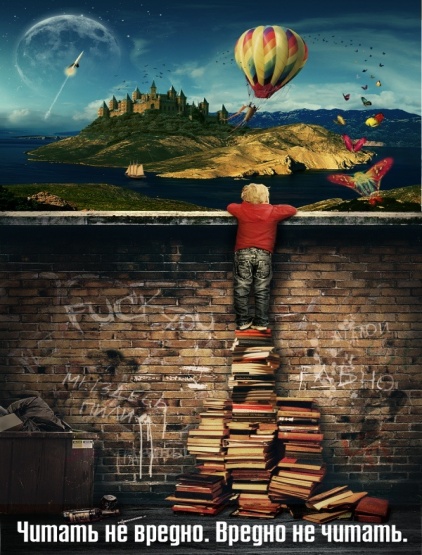 Неслучаен девиз нашей библиотеки –« Возьми в помощницы книгу!» Роль книги, роль чтения, бесспорно, первостепенна в деле нравственного ,духовного и творческого воспитания  детей . Именно  нравственность и духовность  являются приоритетными направлениями массовой работы с ребятами. В чем смысле  массовой работы в библиотеке? Через книгу ,через общение с ребенком ,подростком достучаться до его сердца и души. И в этом плане самой любимой формой работы была и остается –ЛИТЕРАТУРНАЯ ГОСТИНАЯ.                                 Литературная гостиная,                                 В стенах твоих                                 Не просто мы гостимые.                                 Зажги свечу!                                 И не погаснет свет                                 Пусть даже через много,                                 Очень много лет….. Наиболее интересные из них : «Мои богини ….!»(посвященная любовной лирики А. С. Пушкина), « Я может быть столь же чудовище как  чудо…»(к 120-летию Марины Цветаевой), «Друзьям Отечеству, народу отыщем славу и свободу …»(к 200-летию Бородинского сражения).   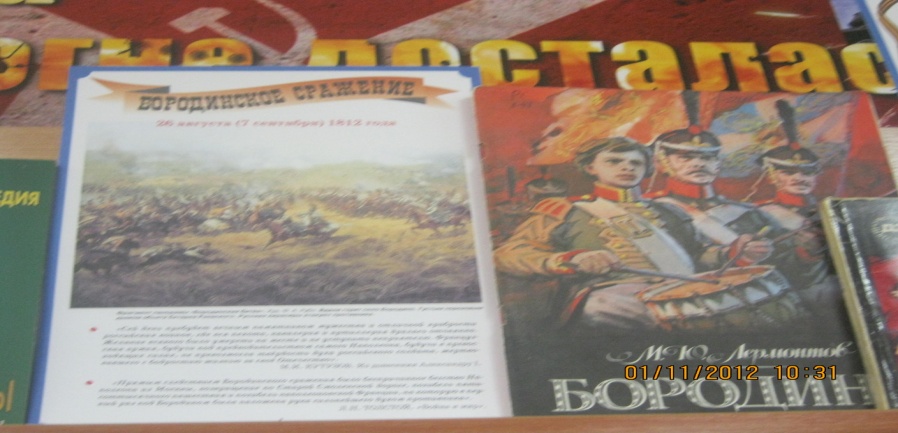 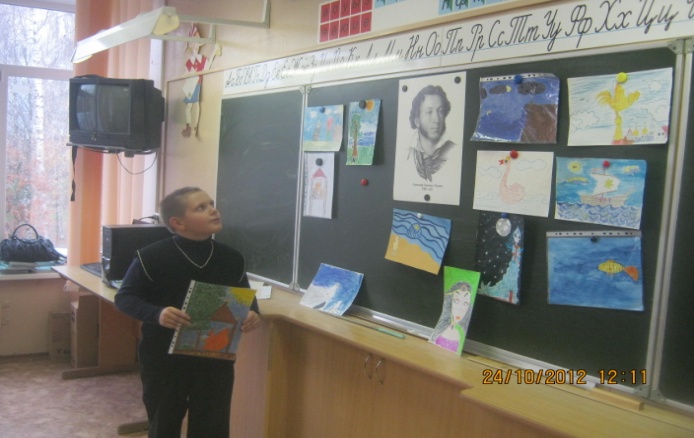 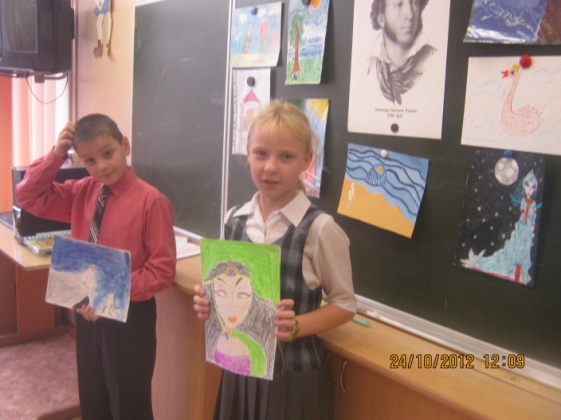 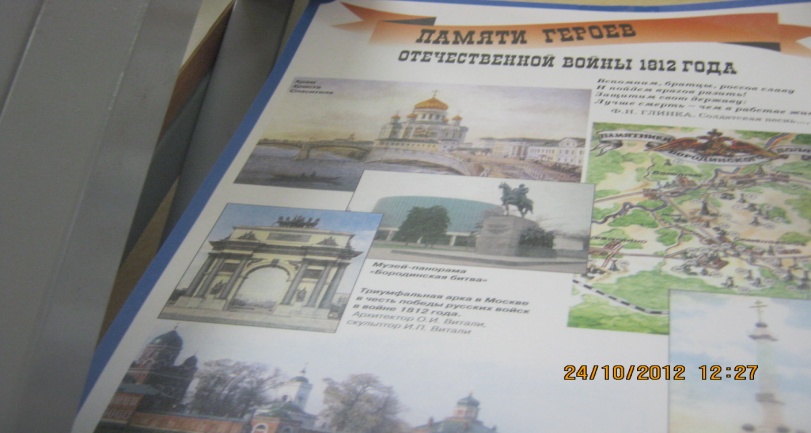 Глава 5Сотрудничество…Школьная библиотека на протяжении многих лет работает в тесном контакте с работниками городской библиотеки-филиала № 27 микрорайона Южный.Это и совместные мероприятия в стенах школы или городской библиотеки. Это методическая помощь в подготовке мероприятий или книжных выставок , обмен методическими материалами, разработками и сценариями. Огромное спасибо , за помощь, за творчество, за сотрудничество заведующей  городской библиотекой –филиалом № 27 Антоновой Любови Михайловне и удивительным библиотекарям . Надеемся на дальнейшую дружбу и совместное  творчество!Глава 6    Заключительная …Мой дом второй – библиотека!Своей работой дорожу.И честно , до скончанья векаЛишь ей одной принадлежу.Она меняется с годами,Но неизменно лишь одно:Свои богатства перед намиСкрывать ей, просто, не дано.Она была, и есть, и будет.Я   книжным воздухом дышу .Библиотека служит детям,А значит, им и я служу !Рассказ был подготовлен сотрудником школьной библиотеки МОУ СОШ № 45,ведущим библиотекарем  Жарановой Галиной Николаевной.До встречи в библиотеке!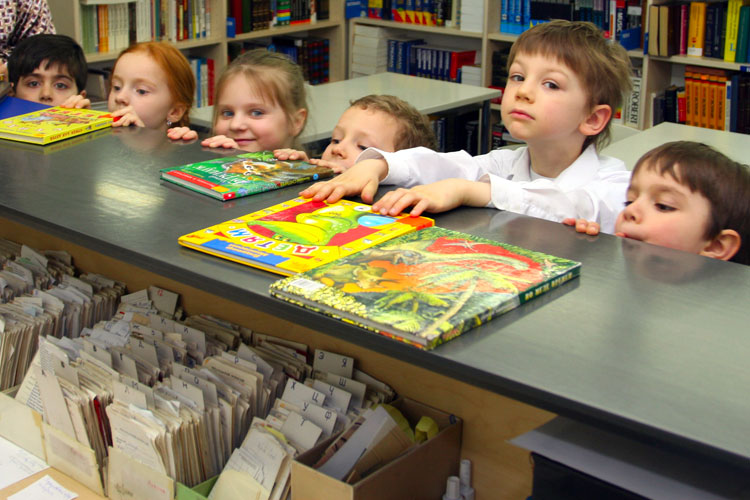 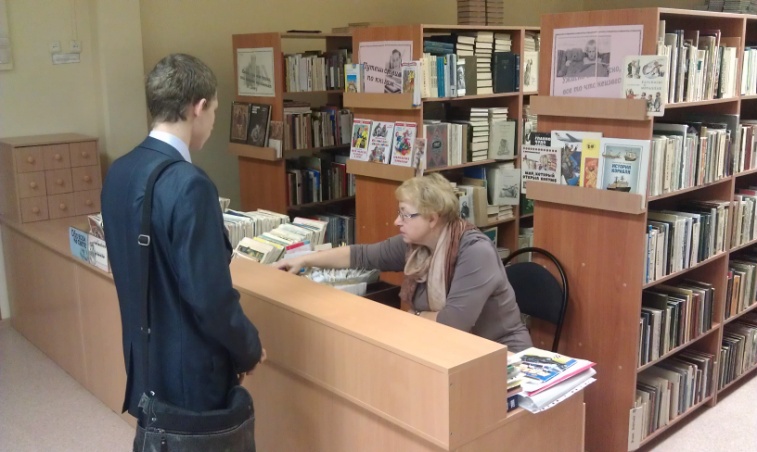 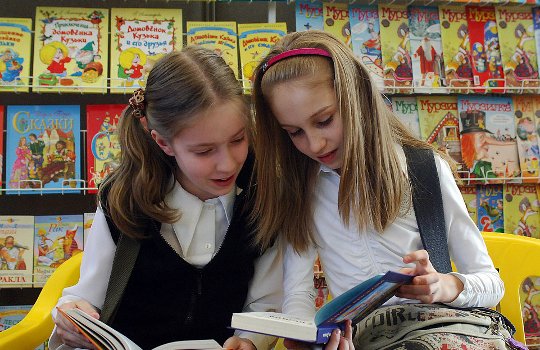 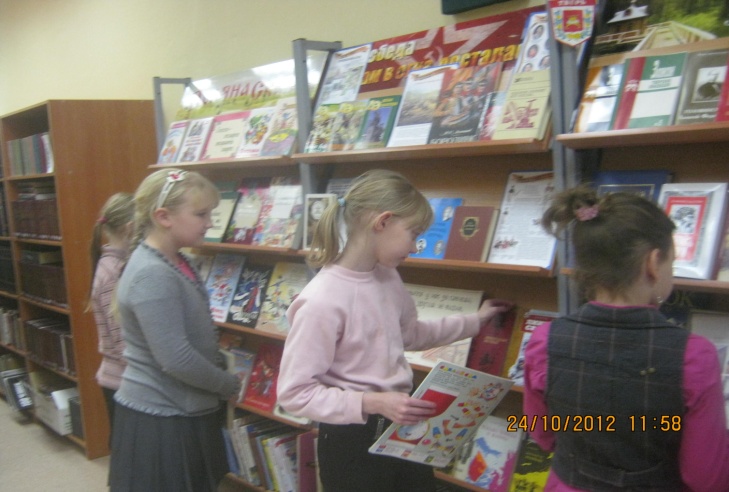 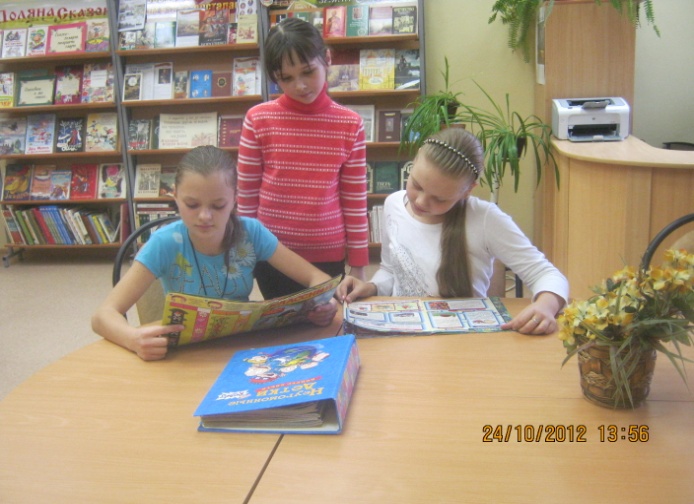 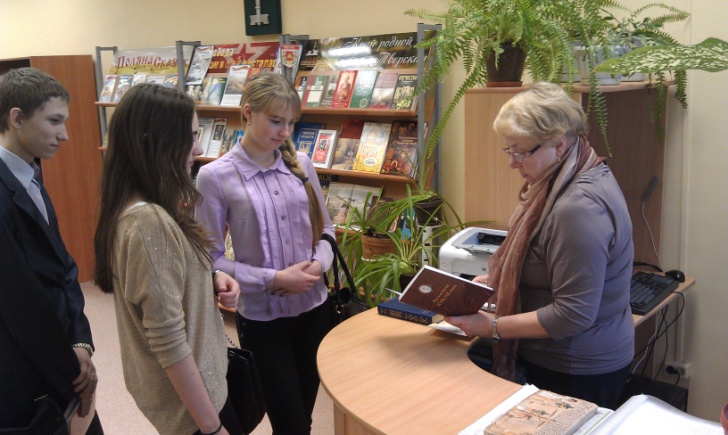 Читать ужасно интересно:
 Вы можете сидеть, лежать
 И — не сходя при этом с места — 
Глазами книгу пробежать! 
Да-да! Читать — ходить глазами: 
За ручку с мамой, после — сами. 
Ходить — ведь это же пустяк, 
Не бойтесь сделать первый шаг! 
Споткнулись раз, другой... И вдруг вы 
Прочли подряд четыре буквы 
И вы пошли, пошли, пошли — 
И слово первое прочли! 
От слова к слову — как по кочкам — 
Помчитесь весело по строчкам... 
И так научитесь читать — 
Как бегать, прыгать... Как летать! 
Я знаю, скоро по странице 
Порхать вы станете, как птицы... 
Ведь необъятен и велик, 
Как небо, — мир волшебных книг!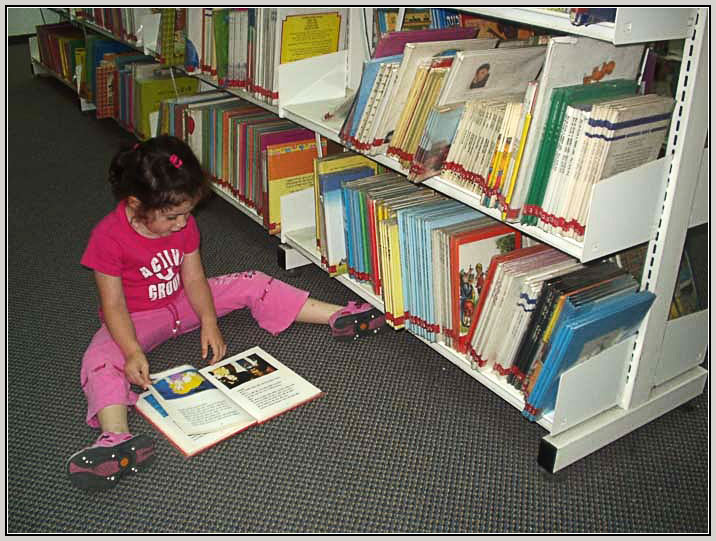 Библиотека - тихий дом души!Здесь жизнь в ином – духовном измеренииСтраничный шелест – путь на пик вершин ,С которых  - лишь рукой до озаренья…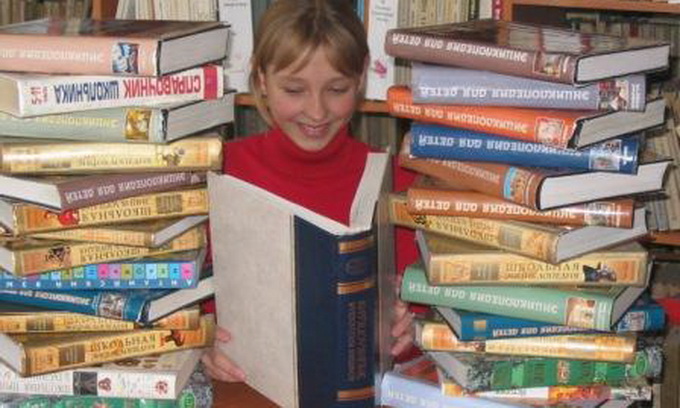 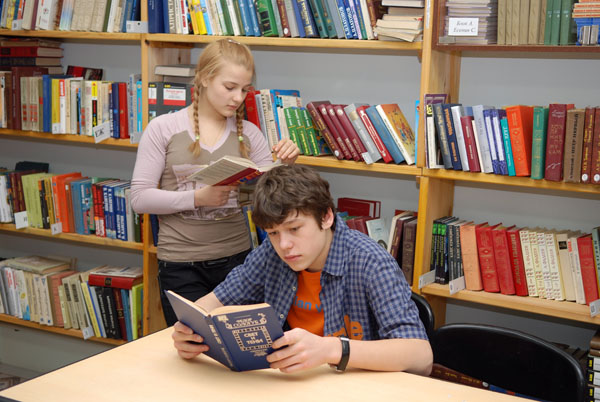 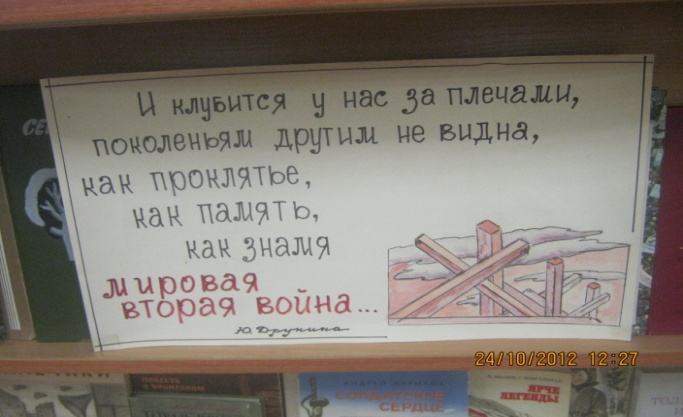 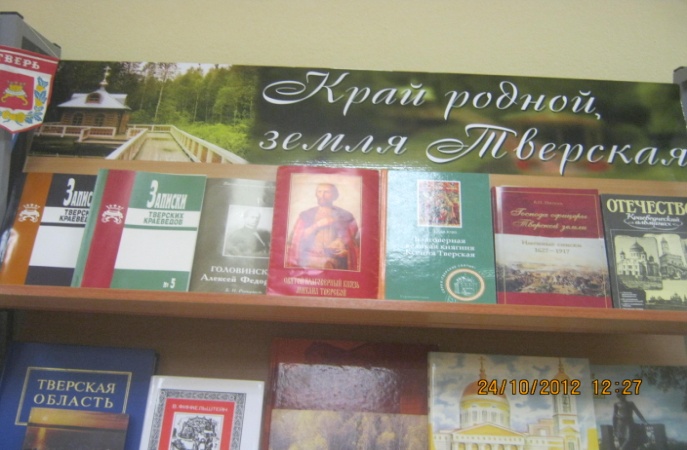 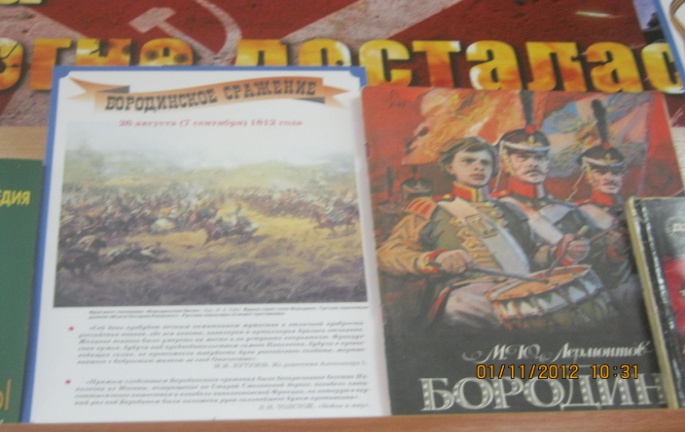 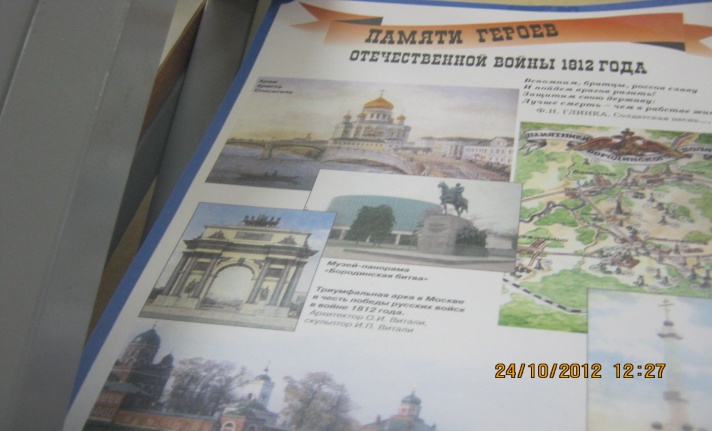 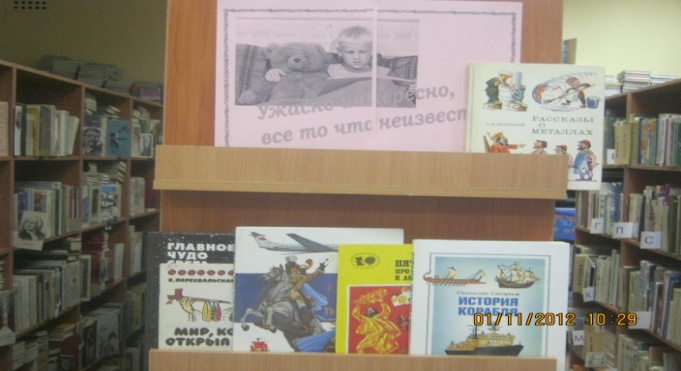 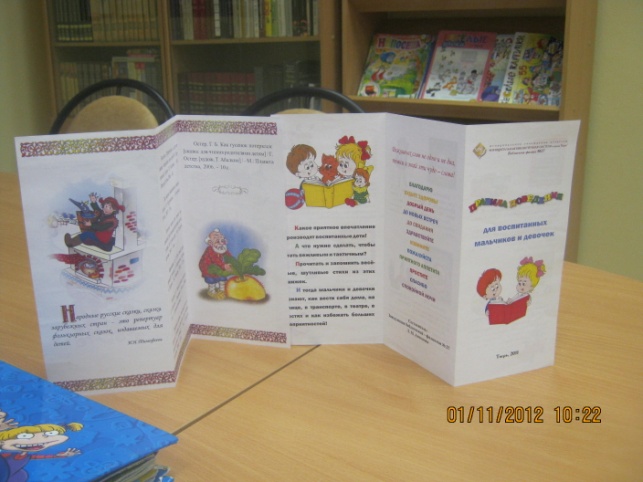 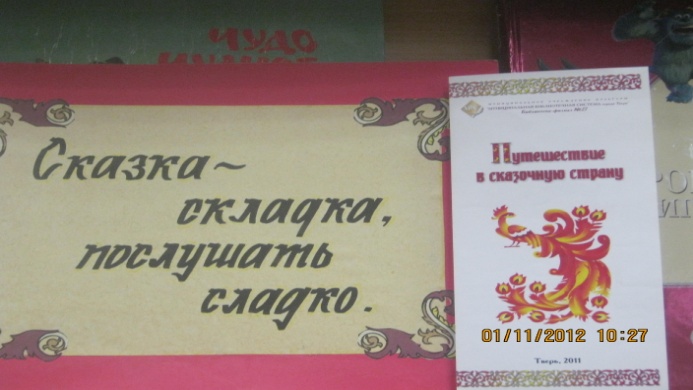 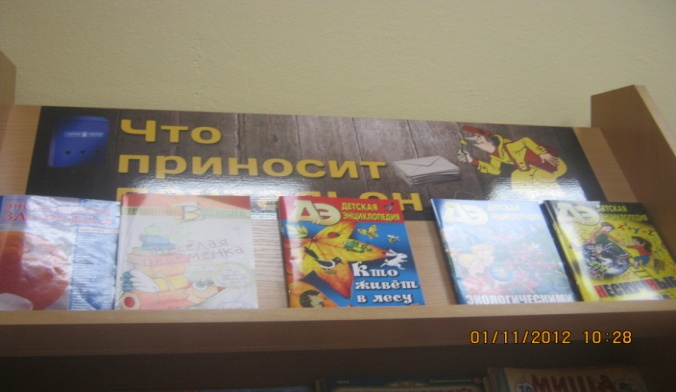 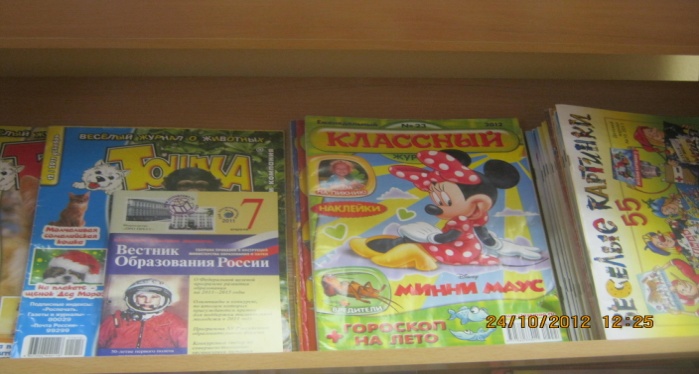 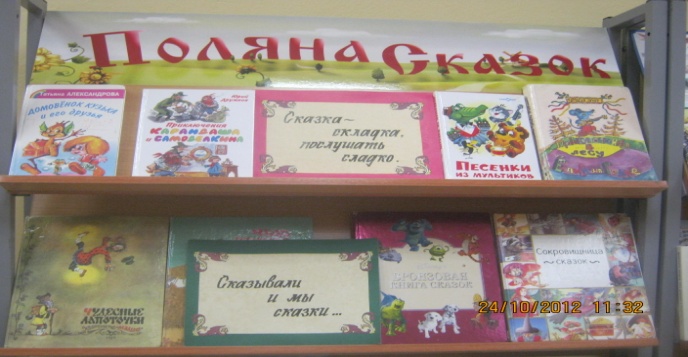 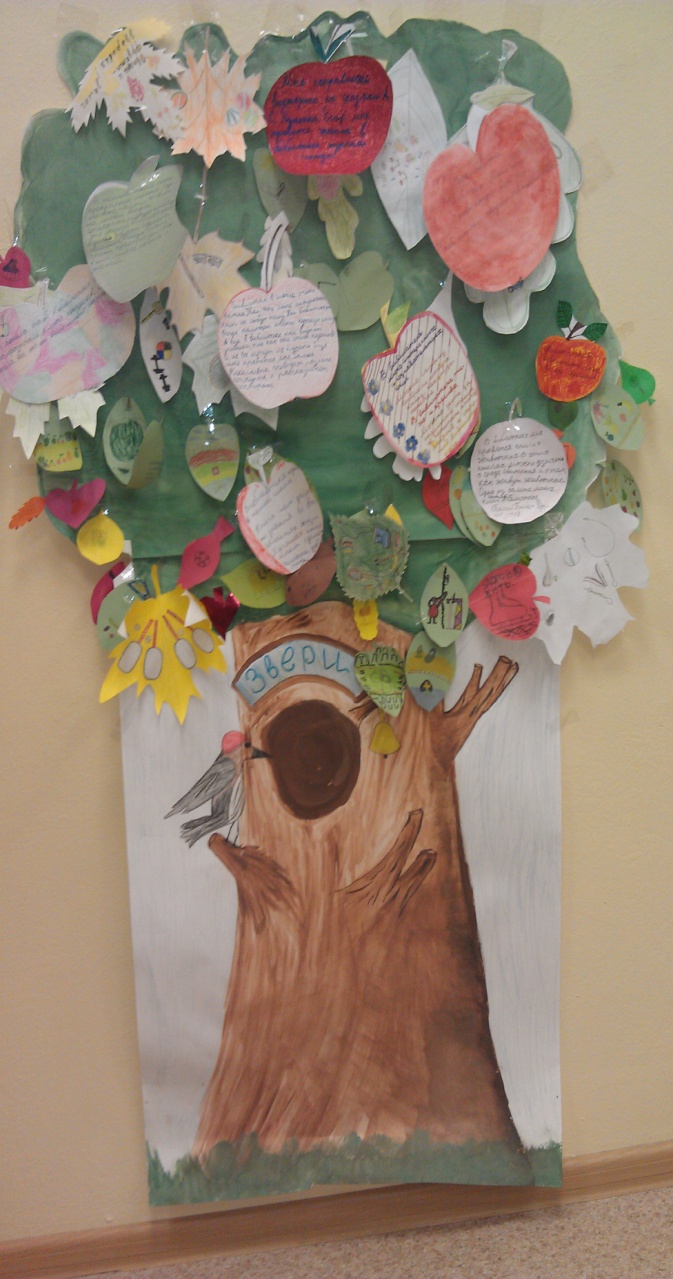 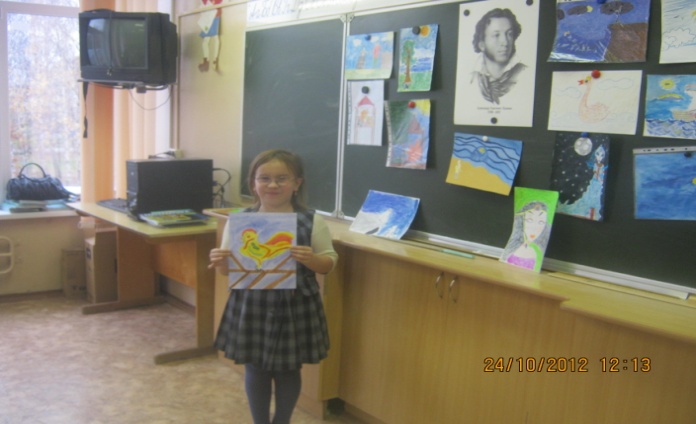 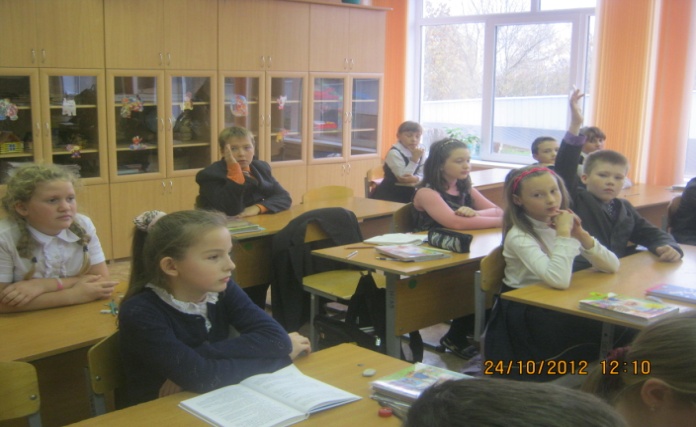 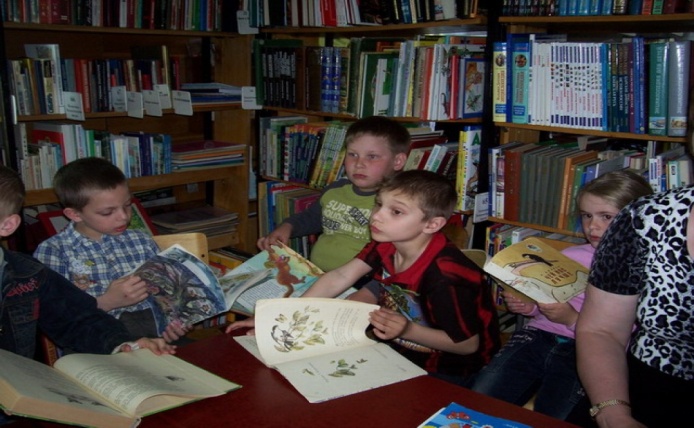 